Банкроттық басқарушыны тағайындау туралыҚазақстан Республикасының  27 желтоқсан 2019 жылғы «Оңалту және банкроттық туралы» Заңының 15 бабы 2 тармақшасына сәйкес және 17 шілде 2023 жылғы «Assyl Проект Энерго Сервис» ЖШС кредиторлары жиналысының хаттамасы шешімінің негізінде, Бұйырамын:1. «Assyl Проект Энерго Сервис» ЖШС БСН 070640007813 банкроттық басқарушысы болып Бакытбекулы Ерзат тағайындалсын. 2. Ерзат Бакытбекулына Қазақстан Республикасы банкроттық туралы заңнамасының талаптарына сәйкес банкроттық басқарушының мiндеттерiн атқару жүктелсін.3. Банкроттық басқарушы  Ерзат Бакытбекулы Қазақстан Республикасы банкроттық туралы заңнамасы талаптарының орындалуын қамтамасыз етсін.4. Осы бұйрықтың орындалуын бақылау Борыштармен жұмыс басқармасына жетекшілік ететін, Алматы қаласы бойынша Мемлекеттік кірістер департаменті басшысының орынбасарына  жүктелсін.Басшы                                                                                Қ. БаеділовО назначении банкротного управляющегоВ соответствии п.п. 2 статьи 15 Закона Республики Казахстан «О реабилитации и банкротстве» от 27 декабря 2019 года, и на основании решения протокола собрания кредиторов от 17 июля 2023 года ТОО «Assyl Проект Энерго Сервис», ПРИКАЗЫВАЮ: 	1. Назначить банкротным управляющим ТОО «Assyl Проект Энерго Сервис» БИН 070640007813 Бакытбекулы Ерзата.2. Возложить на Бакытбекулы Ерзата исполнение обязанностей банкротного управляющего в соответствии с требованиями законодательства о банкротстве.	3. Банкротному управляющему Бакытбекулы Ерзату обеспечить выполнение требований законодательства о банкротстве. 4. Контроль за исполнением настоящего приказа возложить на заместителя руководителя Департамента государственных доходов по городу Алматы, курирующего Управление по работе с задолженностью.Руководитель                                                                     К. Баедилов                                                                                     ҚАЗАҚСТАН РЕСПУБЛИКАСЫНЫҢҚАРЖЫ МИНИСТРЛІГІМЕМЛЕКЕТТІК КІРІСТЕР КОМИТЕТІАЛМАТЫ ҚАЛАСЫ БОЙЫНШАМЕМЛЕКЕТТІК КІРІСТЕР ДЕПАРТАМЕНТІ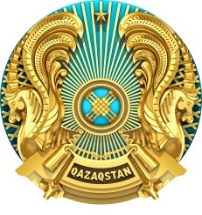 МИНИСТЕРСТВО ФИНАНСОВРЕСПУБЛИКИ КАЗАХСТАНКОМИТЕТ ГОСУДАРСТВЕННЫХ ДОХОДОВДЕПАРТАМЕНТ ГОСУДАРСТВЕННЫХ ДОХОДОВ ПО ГОРОДУ АЛМАТЫ           БҰЙРЫҚ								                                  ПРИКАЗ________№___________                                                                                                                            ________№___________       Алматы қаласы                                                                                                      			   город Алматы	                               														           БҰЙРЫҚ								                                  ПРИКАЗ________№___________                                                                                                                            ________№___________       Алматы қаласы                                                                                                      			   город Алматы	                               														           БҰЙРЫҚ								                                  ПРИКАЗ________№___________                                                                                                                            ________№___________       Алматы қаласы                                                                                                      			   город Алматы	                               														ҚАЗАҚСТАН РЕСПУБЛИКАСЫНЫҢҚАРЖЫ МИНИСТРЛІГІМЕМЛЕКЕТТІК КІРІСТЕР КОМИТЕТІАЛМАТЫ ҚАЛАСЫ БОЙЫНШАМЕМЛЕКЕТТІК КІРІСТЕР ДЕПАРТАМЕНТІМИНИСТЕРСТВО ФИНАНСОВРЕСПУБЛИКИ КАЗАХСТАНКОМИТЕТ ГОСУДАРСТВЕННЫХ ДОХОДОВДЕПАРТАМЕНТ ГОСУДАРСТВЕННЫХ ДОХОДОВ ПО ГОРОДУ АЛМАТЫ           БҰЙРЫҚ								                                  ПРИКАЗ________№___________                                                                                                                            ________№___________       Алматы қаласы                                                                                                      			   город Алматы	                               														           БҰЙРЫҚ								                                  ПРИКАЗ________№___________                                                                                                                            ________№___________       Алматы қаласы                                                                                                      			   город Алматы	                               														           БҰЙРЫҚ								                                  ПРИКАЗ________№___________                                                                                                                            ________№___________       Алматы қаласы                                                                                                      			   город Алматы	                               														